                                                                     ESTHER DE ANDRÉS DOMÍNGUEZ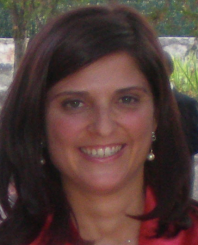 FORMACIÓN ACADÉMICA2000	Licenciada en Psicología. Universidad de Autónoma de Madrid.Oct. 1999 – marzo 2000	Curso de Formación Superior en Organización y Recursos Humanos. UAM.EXPERIENCIA PROFESIONALJunio 2019- junio 2023     AYUNTAMIENTO DE ALCALÁ DE HENARES. Puesto: Concejala Partido PopularMayo. 2015- junio 2019	COMUNIDAD DE MADRID. Oficina de Empleo de Moratalaz y O.E. Alcalá de Henares II.	Puesto: Técnico Superior de EmpleoFunciones: Prospección y Asesoramiento Empresarial, Orientación e intermediación laboral, Gestión de Ofertas, Orientación en Formación para el Empleo. Atención personalizada a demandantes de empleo, trabajadores y empresarios. Impartición de talleres grupales.Nov. 2011- dic. 2011	AYUNTAMIENTO DE ALCALÁ DE HENARES. Concejalía de Mujer. Centro Asesor de la Mujer 	Puesto: Promotora de Igualdad.	Funciones: Intervención e Integración sociolaboral con mujeres víctimas de violencia de género y mujeres inmigrantes víctimas de violencia de género. Orientación e intermediación laboral, Gestión y búsqueda de ofertas de empleo. Impartición de talleres grupales.Oct. 2010 - marzo 2011	AYUNTAMIENTO DE ALCALÁ DE HENARES. Ente Público Empresarial Alcalá DesarrolloSep.2009 - marzo 2010 	Puesto: Técnico Orientación Laboral. Programa Opea.Funciones: Orientación Profesional para el empleo con especial atención a colectivos desfavorecidos (hombres y mujeres mayores de 45 años, personas con discapacidad, mujeres víctimas de violencia de género e inmigrantes).Tutorías Individualizadas. Realización de itinerarios profesionales personalizado. Impartición de talleres grupales. Dic. 2008 - junio 2009	AYUNTAMIENTO DE ALCALÁ DE HENARES. Concejalía de Mujer. Centro Asesor de la Mujer	Puesto: Agente de Igualdad.Funciones: Atención a mujeres víctimas de violencia de género.Información y Orientación Laboral, Asesoramiento a Emprendedoras y Empresarios, Gestión de Bolsa de Empleo e Intermediación Laboral. Impartición de Talleres grupales.Dic. 2004 -dic. 2008	AYUNTAMIENTO DE ALCALÁ DE HENARES. Concejalía de Desarrollo Económico y Empleo.	Puesto: Agente de Empleo y Desarrollo Local.Funciones: Intermediación Laboral, Gestión de Bolsa de Empleo, Información y Asesoramiento laboral a candidatos y a empresarios del Municipio.Oct.  2003 - dic.2004	ADECCO ETT. Empresa de Recursos Humanos.	Puesto: Responsable de Selección de Personal.Funciones: Selección, contratación, recolocación, análisis y descripción de puestos de trabajo, realización de informes de selección, control de asistencia de personal, verificación de referencias, contacto directo y continuo con gerencia de empresas. Gestión y mantenimiento de Base de datosAgo. 2000 - ago. 2002 GRUPO TOMPLA SOBRE EXPRESS, SL. Empresa Multinacional dedicada a la fabricación e impresión de sobres personalizados.Puesto: Técnico de Recursos Humanos.Funciones: Criba curricular, pruebas psicotécnicas, entrevistas personales, selección y formación del personal de fabricación. Gestión y mantenimiento de Base de datosIDIOMASinglés: Nivel Alto (Diez meses en Inglaterra, de septiembre a julio 2003) NVQ Nivel 2 y Nivel 3, junio 2003.First Certificate of English Grade B, Cambridge exams, Marzo 2003..3º Escuela Oficial de Idiomas (Certificado Elemental) septiembre 2003.INFORMÁTICAConocimientos como usuario avanzado de Microsoft Office y CRMECURSOSCurso de Igualdad de Oportunidades entre Mujeres y Hombres. Aplicación práctica en el ámbito jurídico. Nivel Avanzado.65 horas. Ministerio de Sanidad, Servicios Sociales. Abril 2019Orientación Laboral Colectivos Específicos. 20 horas. Comunidad de Madrid. Octubre 2018Formación para el Empleo. 15 horas. Comunidad de Madrid. Mayo 2018 Modelo de Prospección Empresaria en el Servicio Público de Empleo de la Comunidad de Madrid. 20 horas. Comunidad de Madrid. Abril 2018Fiscalidad para Autónomos y Emprendedores. 20 horas. Comunidad de Madrid. Junio 2017Orientación, Evaluación y Diagnóstico Ocupacional (Escala disposición para el Empleo. 20 horas. Comunidad de Madrid. Mayo 2017.Taller sobre Tendencias de Empleo y Formación. 5 horas. Comunidad de Madrid. Octubre 2016Curso CRM para las Oficinas de Empleo: Modelo Gestión para Satisfacción de Empresas y demandantes.20 horas. Comunidad de Madrid. Abril 2016Curso de Igualdad de Oportunidades entre Mujeres y Hombres. Aplicación práctica en Servicios Sociales. Nivel Avanzado.65 horas. Ministerio de Sanidad, Servicios Sociales e Igualdad. Abril 2013	Curso de Coeducación y Prevención de la Violencia de Género. 30 horas. Ayto de Alcalá de Henares. Diciembre 2012Curso Igualdad de Oportunidades entre Hombres y Mujeres. Aplicación práctica en el Ámbito de Empleo. (Nivel Avanzado). 60 horas.  Ministerio de Igualdad. Instituto de la Mujer. Diciembre 2008.Sensibilización en Igualdad de Oportunidades entre Mujeres y Hombres (nivel básico). 30horas. Ministerio de Trabajo y Asuntos Sociales. Instituto de la Mujer.  Enero 2008Programa de Formación e Igualdad de para Profesionales. 30 horas.Consejería de Empleo y Mujer. Comunidad de Madrid.  ESIC.  Noviembre 2007.Formación En Género Para Profesionales Del Ámbito De La Administración Local. 50horas. Comunidad de Madrid. Diciembre 2006